رؤيتنا: متعلم معتز بدينه ..منتم لوطنه.. منتج للمعرفة.. منافس عالمياً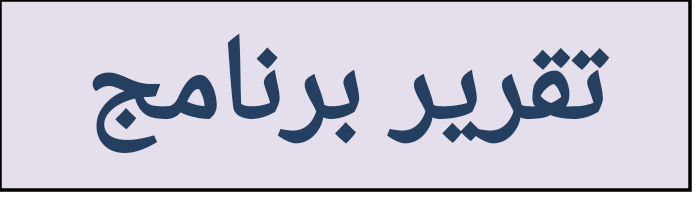 قائدة المدرسة /مها العصيمي                                         الوكيلة المشرفة على اعمال النشاط/منيرة المالكيموضوع البرنامجاسبوع الفضاء العالمياسبوع الفضاء العالمياسبوع الفضاء العالمياسبوع الفضاء العالمياسبوع الفضاء العالمياسبوع الفضاء العالميزمن التنفيذالتاريخالتاريخالمستهدفونفئةالطالباتمدة البرنامجالاول  ⬜ الثانيمن 7-11/2من 7-11/2المستهدفونعددنوعأسلوب التنفيذ⬜ لقاء تربوي      ⬜ ورشة عمل    ⬜ تجربة   ⬜ تدريب مصغر   ⬜ تبادل زيارات    ⬜ تدريب أقران⬜ درس تطبيقي    ⬛⬛ أخرى:⬜ لقاء تربوي      ⬜ ورشة عمل    ⬜ تجربة   ⬜ تدريب مصغر   ⬜ تبادل زيارات    ⬜ تدريب أقران⬜ درس تطبيقي    ⬛⬛ أخرى:⬜ لقاء تربوي      ⬜ ورشة عمل    ⬜ تجربة   ⬜ تدريب مصغر   ⬜ تبادل زيارات    ⬜ تدريب أقران⬜ درس تطبيقي    ⬛⬛ أخرى:⬜ لقاء تربوي      ⬜ ورشة عمل    ⬜ تجربة   ⬜ تدريب مصغر   ⬜ تبادل زيارات    ⬜ تدريب أقران⬜ درس تطبيقي    ⬛⬛ أخرى:⬜ لقاء تربوي      ⬜ ورشة عمل    ⬜ تجربة   ⬜ تدريب مصغر   ⬜ تبادل زيارات    ⬜ تدريب أقران⬜ درس تطبيقي    ⬛⬛ أخرى:⬜ لقاء تربوي      ⬜ ورشة عمل    ⬜ تجربة   ⬜ تدريب مصغر   ⬜ تبادل زيارات    ⬜ تدريب أقران⬜ درس تطبيقي    ⬛⬛ أخرى:أهدافالبرنامج1/مشاركة الطالبات في تحمل مسؤولية تحقيق التفاعل الواعي مع علوم الفضاء داخل المدرسة وخارجها تحت شعار القمر بوابة النجوم  1/مشاركة الطالبات في تحمل مسؤولية تحقيق التفاعل الواعي مع علوم الفضاء داخل المدرسة وخارجها تحت شعار القمر بوابة النجوم  1/مشاركة الطالبات في تحمل مسؤولية تحقيق التفاعل الواعي مع علوم الفضاء داخل المدرسة وخارجها تحت شعار القمر بوابة النجوم  1/مشاركة الطالبات في تحمل مسؤولية تحقيق التفاعل الواعي مع علوم الفضاء داخل المدرسة وخارجها تحت شعار القمر بوابة النجوم  1/مشاركة الطالبات في تحمل مسؤولية تحقيق التفاعل الواعي مع علوم الفضاء داخل المدرسة وخارجها تحت شعار القمر بوابة النجوم  1/مشاركة الطالبات في تحمل مسؤولية تحقيق التفاعل الواعي مع علوم الفضاء داخل المدرسة وخارجها تحت شعار القمر بوابة النجوم  الية التنفيذ1اذاعة مدرسية متنوعة اذاعة مدرسية متنوعة اذاعة مدرسية متنوعة اذاعة مدرسية متنوعة اذاعة مدرسية متنوعة الية التنفيذ2ركن للفضاء يشمل (لوحات وصور للفضاء ورسوم )ركن للفضاء يشمل (لوحات وصور للفضاء ورسوم )ركن للفضاء يشمل (لوحات وصور للفضاء ورسوم )ركن للفضاء يشمل (لوحات وصور للفضاء ورسوم )ركن للفضاء يشمل (لوحات وصور للفضاء ورسوم )الية التنفيذ3الية التنفيذ4الية التنفيذ5مسؤولة التنفيذالعملالتوقيعامل الجهني رائدة نشاط